Thank you for registering as a Hutt St Traders Association member. Please send your completed form via email or drop at 189 Hutt St (Acacia Arts).Your DetailsMembership Fee PeriodMembership Fee (incl GST)Please pay by EFT with your business name as a reference. Alternatively you can pay by cash in-person at 189 Hutt St during business hours. Upon registration you will receive a welcome email to confirm your HSTA membership.ANZ Bank BSB:	015 056 ACCT:	4678 59396 We appreciate your support towards a bright and prosperous future for Hutt St. Kind Regards,Colette Slight	0423 191 728	(HSTA President)Gary Locke	0410 414 489	(Coordinator)Email		huttstreettraders@gmail.com Hutt St Trader Association Membership RegistrationBusiness Name:Address:Contact Person:Contact Number:Email:From:TodayTo:31 / 12 / 2020Small / Medium Business:$50Corporate / Institutional:$100Commercial / Property Owner:$100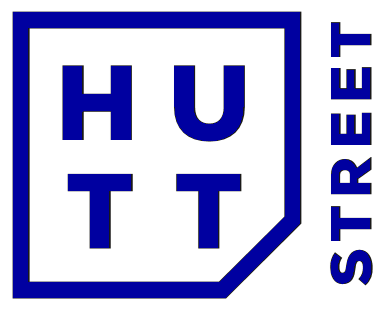 